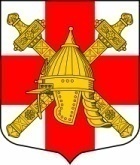 АДМИНИСТРАЦИЯ СИНЯВИНСКОГО ГОРОДСКОГО ПОСЕЛЕНИЯКИРОВСКОГО МУНИЦИПАЛЬНОГО РАЙОНА ЛЕНИНГРАДСКОЙ ОБЛАСТИП О С Т А Н О В Л Е Н И Еот «10» января 2022 года № 2Об утверждении Перечня объектов, в отношении которых планируется заключение администрацией Синявинского городского поселения Кировского муниципального района Ленинградской области концессионных соглашений в 2022 годуВ соответствии с п. 3, 4 ч. 1 ст. 14 Федерального закона от 06.10.2003                    № 131-ФЗ «Об общих принципах организации местного самоуправления в Российской Федерации», ч. 3 ст. 4 Федерального закона от 21.07.2005 № 115-ФЗ «О концессионных соглашениях»: Утвердить Перечень объектов, в отношении которых планируется заключение администрацией Синявинского городского поселения Кировского муниципального района Ленинградской области концессионных соглашений в 2022 году согласно приложению. Начальнику сектора управления муниципальным имуществом администрации Синявинского городского поселения Кировского муниципального района Ленинградской области разместить утвержденный настоящим постановлением Перечень на сайте https://torgi.gov.ru в срок до 20 января 2022 года.Специалисту 1 категории сектора по общим вопросам администрации Синявинского городского поселения Кировского муниципального района Ленинградской области разместить утвержденный настоящим постановлением Перечень на официальном сайте Синявинского городского поселения Кировского муниципального района Ленинградской области в срок до 20 января 2022 года.Контроль за исполнением настоящего постановления оставляю за собой.Глава администрации				                                 Е.В. ХоменокРазослано: в дело, сектор управления муниципальным имуществом и общий отдел администрации, сайт администрации, https://torgi.gov.ru. Утверждено постановлением администрации Синявинского городского поселенияКировского муниципального района Ленинградской областиот 10 января 2022 года № 2(Приложение)Перечень объектов, в отношении которых планируется заключение администрацией Синявинского городского поселения Кировского муниципального района Ленинградской области концессионных соглашений в 2022 году№Наименование объектаМестонахождение объектаХарактер строительства (строительство, реконструкция)Виды деятельности с использованием (эксплуатацией) объектаТехнико-экономические показатели объекта1.Здание котельнойЛенинградская область, Кировский район, г.п. Синявино,             ул. Кравченко,            № 10ареконструкцияОрганизация теплоснабжения и горячего водоснабжения в г.п. Синявинообщая площадь 219,4 кв.мосновное топливо – природный газ, установленная мощность 8,08 Гкал/ч.2.Тепловые сети от газовой котельнойЛенинградская область, Кировский район, г.п. Синявино, от газовой котельной по ул. Кравченко, № 10ареконструкцияОрганизация теплоснабжения и горячего водоснабжения в г.п. СинявиноПротяженность4527,0 пог.м,вид прокладки тепловой сети – подземная, бесканальная, теплоизоляционный материал подающего и обратного трубопровода – армопенобетонная минеральная вата